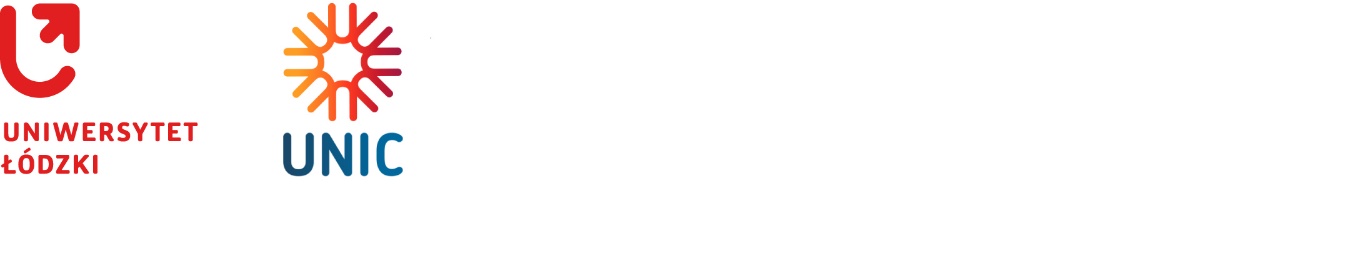 Uniwersytet Łódzki(048) 042 635 40 88Narutowicza 68, 90-136 Łódź przetargi@uni.lodz.pl Załącznik Nr 1 do SWZ/umowyOPIS PRZEDMIOTU ZAMÓWIENIAUsługa ochrony fizycznej i monitoringu podczas Juwenaliów 2024 wraz z uzyskaniem zezwoleń wymaganych prawem przy organizacji imprez masowychUsługa ochrony fizycznej i monitoringu podczas Juwenaliów 2024 (imprezy masowej i niemasowej) wraz z uzyskaniem zezwoleń wymaganych prawem przy organizacji imprez masowych - usługa ma odbywać się w terminie 10 – 12 maja 2024 roku, przy czym rozstawienie sceny, płotów i pletaków nastąpi od środy 08 maja od godz. 12:00. W związku z tym Zamawiający wymaga zapewnienia przez Wykonawcę ochrony w terminie 08-12 maja w celu nadzorowania rozstawiania płotów i pletaków oraz w celu ochrony sceny.Na terenie Osiedla Studenckiego wyodrębnione są dwie strefy:Strefa imprezy masowej - przewidywana liczba uczestników podczas Juwenaliów do maksymalnie 10 000 osób na terenie imprezy masowej;Strefa imprezy towarzyszącej – piknikowej, poza terenem imprezy masowej.Juwenalia Uniwersytetu Łódzkiego na Osiedlu Studenckim to impreza masowa oraz w części niemasowa (piknikowa), podczas której ochronie podlega wygrodzony teren (teren imprezy masowej i piknikowej). Ochronie fizycznej podlegają także poszczególne Domy Studenckie Uniwersytetu Łódzkiego i inne obiekty znajdujące się na terenie Osiedla Studenckiego (określone w ust. 2), o ile nie znajdą się na terenie imprezy masowej.Na terenie Osiedla Studenckiego znajdują się także Domy Studenckie UŁ, budynek Stołówki, budynek Centrum Obsługi Spraw Społecznych i Socjalnych Studentów i Doktorantów, budynek Akademickiego Centrum Wsparcia, Przedszkole UŁ ( mieszczące się w XIII DS.). Teren obejmuje także kompleks boisk, (ogródki grillowe, punkty medyczne, scenę wraz ze sprzętem nagłaśniającym – funkcjonujące podczas samej imprezy).W jednym z akademików (IX DS.) mieszczą się garderoby zespołów występujących podczas imprezy.Ochronie podlegają, bez względu czy znajdą się na terenie imprezy masowej czy nie następujące obiekty: Akademiki (II, III, V, VII, VIII, IX, X, XI, XIII),teren boiska za VIII Domem Studenta,teren ogródka Przedszkola (mieszczącego się w XIII DS.),  na terenie wygrodzonym (imprezy masowej) znajdują się: ogródki grillowe- potencjalnie, scena z nagłośnieniem i oświetleniem, punkty medyczne, przejście dla VIP (artyści, władze UŁ, organizatorzy) patrole ochrony mają obejmować również obrzeża Osiedla Studenckiego od 
ul. Styrskiej okolice ogródków działkowych, po Lumumby i Strajku Studentów Łódzkich w 1981 r.Wykonawca w ramach umowy zobowiązuje się do zapewnienia:- wyznaczenia optymalnego i prawidłowego wygrodzenia terenu imprezy masowej, zgodnie z ustaleniami z odpowiednimi służbami, organizatorem i  w świetle obowiązujących przepisów,- wyznaczenie optymalnego i prawidłowego terenu imprezy Juwenaliowej, w tym terenu imprezy masowej wraz z wykonaniem Planu Zabezpieczenia imprezy, Regulaminu obowiązującego na terenie imprezy Juwenaliowej, w tym na terenie imprezy masowej;- jeśli na tym terenie nie znajdą się Domy Studenckie UŁ, to należy również je objąć ochroną fizyczną i w razie konieczności monitoringiem,- uwzględnienie w planie terenu Juwenaliów, w tym imprezy masowej swobodnego dostępu oraz miejsca dla osób ze szczególnymi potrzebami,- wszelkich koniecznych zezwoleń i uzyskania decyzji wymaganych prawem przy organizacji imprez masowych zgodnie z przepisami Ustawy z dnia 20 marca 2009r. o bezpieczeństwie imprez masowych (t.j. Dz.U. z 2023 poz. 616),- koordynacja pracy związanej z ustawieniem barierek i pletaków i ich bieżąca kontrola, -  wyznaczenia terenu imprezy nie podlegającej rygorom imprezy masowej,- ochrony fizycznej poprzez zapewnienie porządku publicznego oraz ochrony osób 
i mienia na terenie imprezy zgodnie z wymogami Ustawy o ochronie osób i mienia oraz zgodnie z Regulaminem Juwenaliów 2024. Usługa ma polegać na zabezpieczeniu wskazanych powyżej wszystkich obiektów i terenów wyznaczonych przez Zamawiającego oraz znajdujących się tam osób i mienia.- postępowania z należytą starannością i zgodnie z obowiązującymi przepisami prawa, poprzez ciągłą i aktywną obecność, wykonywanie czynności mających na celu zabezpieczenie wskazanych umową elementów przed ingerencją osób uniemożliwiających prawidłowy przebieg imprezy, zakłócających porządek publiczny i zachowujących się niezgodnie z regulaminem obiektu- umundurowania i oznakowania własnych sił, za wyjątkiem identyfikatorów, które leżą po stronie organizatora oraz zobowiązuje się do wyposażenia ich w niezbędne środki ochrony osobistej oraz środki łączności bezprzewodowej.Wykonawca musi posiadać zezwolenie Urzędu Komunikacji Elektronicznej na pracę 
w wydzielonym paśmie radiowym na terenie Łodzi. Wykonawca zapewni stosowną ilość pracowników ochrony zgodnie z przepisami Ustawy o imprezach masowych biorących udział w zabezpieczeniu oraz pracowników zapewniających bezpieczeństwo i porządek we wszystkich wskazanych powyżej obiektach. Wykonawca zapewni usługi monitoringu mobilnego imprezy na terenie Osiedla Studenckiego – w tym również terenu, gdzie odbywać się będzie impreza, oraz innych miejsc  uzgodnionych w ramach tej imprezy w zakresie oznaczonym przez organizatora.Zamawiający udzieli Wykonawcy pełnomocnictwa, którego zakres będzie obejmował w szczególności:uzyskanie wszystkich wymaganych przepisami prawa zezwoleń, uzgodnień 
i decyzji;wyznaczenie terenu imprezy masowej wraz ze sporządzeniem planu zabezpieczenia terenu;zapewnienia właściwych służb porządkowych i informacyjnych, odpowiednio przeszkolonych i wyposażonych,ustalenia dróg ewakuacyjnych oraz dróg umożliwiających dojazd pojazdom służb ratowniczych i policji,zapewnienia łączności pomiędzy podmiotami biorącymi udział w zabezpieczeniu imprezy,innych niezbędnych czynności i zezwoleń.Wykonawca zapewni gotowość i pracę mobilnego CCTV w dniach i godzinach wskazanych przez UŁ, wyposażenie minimalne:Łączność radiowa min.:- minimum 30 szt. radiotelefonów nasobnych o mocy pow. 0,5W- 1 szt. radiostacja bazowa- zestawy nagłowne do niejawnej łączności- przydzielona przez UKE częstotliwość pracy na terenie m. ŁódźMonitoring CCTV min.:- min. 4 szt. stałych kamer bezprzewodowych- min. 4 szt. stałych kamer przewodowych - min. 2 szt. kamer obrotowych - min. 2 szt. monitorów- 2 szt. rejestratorów z dyskami min.  1 TBInne min.:- 10 szt. ręcznych wykrywaczy metaluW trakcie monitorowania terenu, w przypadku gdy operator zauważy potencjalne zagrożenia, niebezpieczeństwo lub łamanie prawa, zobowiązany jest niezwłocznie przekazać tą informację osobie odpowiedzialnej za bezpieczeństwo imprezy z podaniem dokładnej lokalizacji miejsca występowania.Obsługa mobilnego centrum monitoringu prowadzona będzie przez pracownika wpisanego na listę kwalifikowanych pracowników ochrony fizycznej (POF).Rozstawienie i nadzór nad prawidłową pracą sprzętu mobilnego zostanie powierzona pracownikowi wpisanemu na listę kwalifikowanych pracowników zabezpieczenia technicznego (PZT).Wykonawca oświadcza, że posiada wiedzę, doświadczenie zawodowe oraz zaplecze techniczne i właściwe do realizacji przedmiotu umowy.Wykonawca jest zobowiązany do dochowania staranności wymaganej dla podmiotów zawodowo trudniących się tego typu działalnością (podwyższona staranność).Wykonawca jest zobowiązany do ścisłej współpracy z Zamawiającym, w tym min. do uczestniczenia w spotkaniach organizowanych przez Zamawiającego, uczestniczenia wraz z Zamawiającym w odprawach służb policyjnych zabezpieczających imprezę i innych służb.Wykonawca zobowiązany będzie przed zawarciem umowy udostępnić Zamawiającemu do wglądu następujące dokumenty: a) Zaświadczenie potwierdzające, że kierownik ds. bezpieczeństwa imprez masowych, wskazany przez Wykonawcę w wykazie osób (Załącznik nr 7), jest wpisany na listę kwalifikowanych pracowników ochrony fizycznej, zgodnie z art. 26 ust. 3 ustawy z dnia 22 sierpnia 1997 r. o ochronie osób i mienia (Dz. U. z 2021 r. poz. 1995). b) Zaświadczenie wydane na podstawie ustawy z dnia 20.03.2009 r. o bezpieczeństwie imprez masowych (t.j. Dz.U. z 2023 poz. 616), potwierdzające ukończenie szkolenia w zakresie wykonywania zadań kierownika ds. bezpieczeństwa przez osobę wskazaną w wykazie stanowiącym załącznik nr 7 do SWZ.Osoba do kontaktu: Anna Felisiak – Dyrektor Centrum Obsługi Spraw Społecznych i Socjalnych Studentów i Doktorantówtel. (42) 66-55-166, e-mail: anna.felisiak@uni.lodz.plZałącznik Nr 2 do SWZ/umowyFORMULARZ OFERTOWYWykonawca:Zamawiający: Uniwersytet Łódzki, 90-136 Łódź, ul. Narutowicza 68.Przedmiot zamówienia publicznego: Usługa ochrony fizycznej i monitoringu podczas Juwenaliów 2024 wraz z uzyskaniem zezwoleń wymaganych prawem przy organizacji imprez masowych zgodnie ze szczegółowym opisem przedmiotu zamówienia – Załącznik nr 1 do SWZ/umowy.Wartość oferty brutto w złotych polskich:Termin płatności faktury:Termin płatności faktury: 30 dni od daty doręczenia prawidłowo wystawionej faktury VATTermin realizacji zamówienia:Juwenalia UŁ odbędą się w terminie 10 – 12 maja 2024 roku, przy czym rozstawienie sceny, płotów i pletaków nastąpi od środy 08 maja od godz. 12:00. W związku z tym Zamawiający wymaga zapewnienia przez Wykonawcę ochrony w terminie 08-12 maja w celu nadzorowania rozstawiania płotów i pletaków oraz w celu ochrony sceny.Ścisła współpraca z Zamawiającym: od daty zawarcia umowy do 12.05.2024 r. (w tym uczestnictwo Wykonawcy w spotkaniach organizowanych przez Zamawiającego).Klauzula informacyjna: 7.1. Oświadczam, że wypełniłem/-am obowiązki informacyjne przewidziane w art. 13 lub art.14 Rozporządzenia  Parlamentu Europejskiego i Rady (UE) 2016/679 z dnia 27 kwietnia 2016r. w sprawie ochrony osób fizycznych w związku z przetwarzaniem danych osobowych i w sprawie swobodnego przepływu takich danych oraz uchylenia dyrektywy 95/46/WE (ogólne rozporządzenie o ochronie danych) ( Dz. Urz. L 119 z 04.05.2016, str. 1), dalej „RODO”, wobec osób fizycznych, od których dane osobowe bezpośrednio lub pośrednio pozyskaliśmy w celu ubiegania się o udzielenie zamówienia publicznego w niniejszym postepowaniu. **7.2. Przyjmuję do wiadomości i akceptuje zapisy poniższej klauzuli informacyjnej RODO. Zgodnie z art. 13 ust. 1 i 2 Rozporządzenia Parlamentu Europejskiego i Rady (UE) 2016/679 z dnia 27 kwietnia 2016 r. w sprawie ochrony osób fizycznych w związku z przetwarzaniem danych osobowych i w sprawie swobodnego przepływu takich danych oraz uchylenia dyrektywy 95/46/WE (ogólne rozporządzenie o danych) (Dz. U. UE L119 z dnia 4 maja 2016 r., str. 1; zwanym dalej „RODO”) informujemy, że:Administratorem Pani/Pana danych osobowych jest Uniwersytet Łódzki z siedzibą przy ul. Narutowicza 68, 90-136 Łódź;Administrator wyznaczył Inspektora Ochrony Danych, z którym można się kontaktować za pomocą poczty elektronicznej: iod@uni.lodz.pl;Pani/Pana dane osobowe przetwarzane będą w celu związanym z przedmiotowym postępowaniem o udzielenie zamówienia publicznego, prowadzonego w trybie podstawowym bez negocjacji pod nazwą Usługa ochrony fizycznej i monitoringu podczas Juwenaliów 2024 wraz z uzyskaniem zezwoleń wymaganych prawem przy organizacji imprez masowych - nr postępowania 6/ZP/2024/S Pani/Pana dane osobowe będą przetwarzane, ponieważ jest to niezbędne do wypełnienia obowiązku prawnego ciążącego na administratorze (art. 6 ust. 1 lit. c RODO w związku  z przepisami ustawy z dnia 11 września 2019 r. Prawo zamówień publicznych zwanej dalej ustawą PZP).odbiorcami Pani/Pana danych osobowych będą osoby lub podmioty, którym udostępniona zostanie dokumentacja postępowania w oparciu o art. 18 oraz 74 ustawy PZP;Okres przechowywania Pani/Pana danych osobowych wynosi odpowiednio:- zgodnie z art. 78 ust. 1 ustawy PZP, przez okres 4 lat od dnia zakończenia postępowania o udzielenie zamówienia;- jeżeli czas trwania umowy przekracza 4 lata, okres przechowywania obejmuje cały czas trwania umowy;- w przypadku zamówień współfinansowanych ze środków UE przez okres, o którym mowa w art. 125 ust 4 lit d) w zw. z art. 140 Rozporządzenia Parlamentu Europejskiego i Rady (UE) nr 1303/2013 i wynikających z umów o dofinansowanie projektów finansowanych ze środków pochodzących z UE;- okres przechowywania wynika również z ustawy z dnia 14 lipca 1983 r. o narodowym zasobie archiwalnym i archiwach.obowiązek podania przez Panią/Pana danych osobowych bezpośrednio Pani/Pana dotyczących jest wymogiem ustawowym określonym w przepisach ustawy PZP, związanym z udziałem w postępowaniu o udzielenie zamówienia publicznego. Konsekwencje niepodania określonych danych wynikają z ustawy PZP;W odniesieniu do Pani/Pana danych osobowych decyzje nie będą podejmowane w sposób zautomatyzowany, stosownie do art. 22 RODO.posiada Pani/Pan:na podstawie art. 15 RODO prawo dostępu do danych osobowych Pani/Pana dotyczących, prawo to może zostać ograniczone w oparciu o art. 75 ustawy PZP, przy czym zamawiający może żądać od osoby występującej   z żądaniem wskazania dodatkowych informacji, mających na celu sprecyzowanie nazwy lub daty zakończenia postępowania o udzielenie zamówienia. na podstawie art. 16 RODO prawo do sprostowania Pani/Pana danych osobowych, prawo to może zostać ograniczone w oparciu o art. 19 ust. 2 oraz art. 76 ustawy PZP, przy czym skorzystanie z prawa do sprostowania nie może skutkować zmianą wyniku postępowania o udzielenie zamówienia publicznego ani zmianą postanowień umowy w zakresie niezgodnym z ustawą PZP oraz nie może naruszać integralności protokołu oraz jego załączników;na podstawie art. 18 ust.1 RODO prawo żądania od administratora ograniczenia przetwarzania danych osobowych z zastrzeżeniem przypadków, o których mowa w art. 18 ust. 2, prawo to może zostać ograniczone w oparciu o art. 19 ust. 3 oraz art. 74 ust.3 ustawy PZP, przy czym prawo do ograniczenia przetwarzania nie ma zastosowania w odniesieniu do przechowywania, w celu zapewnienia korzystania ze środków ochrony prawnej lub w celu ochrony praw innej osoby fizycznej lub prawnej, lub z uwagi na ważne względy interesu publicznego Unii Europejskiej lub państwa członkowskiego, a także nie ogranicza przetwarzania danych osobowych do czasu zakończenia postępowania o udzielenie zamówienia;prawo do wniesienia skargi do Prezesa Urzędu Ochrony Danych Osobowych, gdy uzna Pani/Pan, że przetwarzanie danych osobowych Pani/Pana dotyczących narusza przepisy RODO; nie przysługuje Pani/Panu:w związku z art. 17 ust. 3 lit. b, d lub e RODO prawo do usunięcia danych osobowych;prawo do przenoszenia danych osobowych, o którym mowa w art. 20 RODO;na podstawie art. 21 RODO prawo sprzeciwu, wobec przetwarzania danych osobowych, gdyż podstawą prawną przetwarzania Pani/Pana danych osobowych jest art. 6 ust. 1 lit. c RODO; Podanie danych jest niezbędne do przeprowadzenia niniejszego postępowania. Niepodanie ich skutkuje brakiem możliwości rozpatrzenia oferty.Oświadczenia Wykonawcy: Zapoznałem/-am się i w pełni oraz bez żadnych zastrzeżeń akceptuję treść SWZ wraz z załącznikami. Oferuję wykonanie przedmiotu zamówienia zgodnie z warunkami zapisanymi                     w SWZ i Załącznikami do SWZ.W pełni i bez żadnych zastrzeżeń akceptuję warunki umowy na wykonanie zamówienia zapisane w SWZ wraz z załącznikami i w przypadku wyboru mojej oferty zobowiązuję się do zawarcia umowy na proponowanych w nim warunkach wskazanych przez Zamawiającego.Wszystkie wymagane w niniejszym postępowaniu oświadczenia składam ze świadomością odpowiedzialności karnej za składanie fałszywych oświadczeń                     w celu uzyskania korzyści majątkowych.Akceptuję 30-dniowy termin związania ofertą liczony od daty ostatecznego terminu składania ofert.Akceptuję warunki korzystania z Platformy Zakupowej określone w Regulaminie platformazakupowa.pl dla Użytkowników (Wykonawców) zamieszczonym na stronie internetowej pod linkiem https://platformazakupowa.pl/strona/1-regulamin w zakładce „Regulamin” oraz uznaje go za wiążący.Oświadczam, że zamierzam / nie zamierzam* powierzyć wykonanie następujących części zamówienia …………………..……………… następującym podwykonawcom: ………………………… (w przypadku udziału podwykonawców w realizacji zamówienia, Zamawiający żąda wskazania części zamówienia powierzonej podwykonawcom i podania przez wykonawcę firm podwykonawców)Akceptuję termin realizacji zamówienia, termin wystawienia faktury oraz termin płatności faktury.Wybór mojej oferty będzie prowadził do powstania u zamawiającego obowiązku podatkowego zgodnie z ustawą z dnia 11 marca 2004 r. o podatku od towarów              i usług (Dz.U. z 2023 r. poz. 1570 z późn. zm.)  w zakresie ............................ (należy wskazać nazwę (rodzaj) towaru lub usługi, których dostawa lub świadczenie będą prowadziły do powstania obowiązku podatkowego) o wartości ................... (należy wskazać wartość towaru lub usługi objętego obowiązkiem podatkowym zamawiającego, bez kwoty podatku) przy czym stawka podatku od towaru i usług, która zgodnie z wiedzą wykonawcy, będzie miała zastosowanie wynosi ................... (wskazać stawkę podatku)UWAGA. Punkt 9) Wykonawca wypełnia jedynie w przypadku powstawania                                                u Zamawiającego obowiązku podatkowego. 10)  Oświadczenie zgodnie z art. 117 ust. 4 ustawy PZP Wykonawców wspólnie ubiegających się o udzielenie niniejszego zamówienia publicznego. Oświadczam, że zgodnie z art. 117 ust. 4 ustawy PZP, wspólnie ubiegając się o niniejsze zamówienie publiczne, poszczególni wykonawcy wykonają następujący zakres usług: UWAGA: Punkt 10) Wypełniają jedynie Wykonawcy wspólnie ubiegający się o zamówienia.[* niepotrzebne skreślić][**W przypadku, gdy wykonawca nie przekazuje danych osobowych innych niż bezpośrednio jego dotyczących lub zachodzi wyłączenie stosowania obowiązku informacyjnego, stosownie do art. 13 ust. 4 lub art. 14 ust. 5 RODO treści oświadczenia wykonawca nie składa (usunięcie treści oświadczenia np. przez jego wykreślenie).Plik należy opatrzyć kwalifikowanym podpisem elektronicznym, podpisem zaufanym lub podpisem osobistym osoby uprawomocnionej do występowania w imieniu Wykonawcy Załącznik nr 3.1. do SWZZamawiający:UNIWERSYTET ŁÓDZKIul. Narutowicza 6890-136 ŁódźWykonawca/Podmiot udostępniający zasoby……………………………………………………………………………….
(Pełna nazwa/firma w zależności od podmiotu: NIP/PESEL)reprezentowany przez:……………………………………………………………………………….(Imię, nazwisko, stanowisko/podstawa do reprezentacji)OŚWIADCZENIE składane na podstawie art. 125 ust. 1. ustawy z dnia 11 września 2019 r. – Prawo zamówień publicznych (Dz.U. z 2023 r., poz. 1605 z późn. zm., dalej jako: ustawa Pzp)DOTYCZĄCE PRZESŁANEK WYKLUCZENIA Z POSTĘPOWANIA O UDZIELENIE ZAMÓWIENIANa potrzeby postępowania o udzielenie zamówienia publicznego pn. „Usługa ochrony fizycznej i monitoringu podczas Juwenaliów 2024 wraz z uzyskaniem zezwoleń wymaganych prawem przy organizacji imprez masowych” prowadzonego przez Uniwersytet Łódzki, 90-136 Łódź, ul. Narutowicza 68, oświadczam, co następuje:I.* Oświadczam, że na dzień składania ofert nie podlegam wykluczeniu z postępowania na podstawie art. 108 ust. 1 i art.109.ust.1 pkt 4 Ustawy Pzp.lub* Oświadczam, że na dzień składania ofert zachodzą w stosunku do mnie podstawy wykluczenia z postępowania na podstawie art. ……… ustawy Pzp (podać mającą zastosowanie podstawę wykluczenia spośród wymienionych w art.108 ust.1 lub art. 109 ust.1 pkt 4 ustawy Pzp). Jednocześnie oświadczam, że w związku z ww. okolicznością, na podstawie art. 110 ust. 2 ustawy Pzp** podjąłem następujące czynności: .........................................................................................................................II.Oświadczam, że nie podlegam wykluczeniu z postępowania na podstawie przepisów art. 7 ust. 1 Ustawy z dnia 13 kwietnia 2022 r. o szczególnych rozwiązaniach w zakresie przeciwdziałania wspierania agresji na Ukrainę oraz służących ochronie bezpieczeństwa narodowego (Dz.U. z 2023 r. poz. 1497) ****OŚWIADCZENIE DOTYCZĄCE PODANYCH INFORMACJI: Oświadczam, że wszystkie informacje podane w powyższym oświadczeniu są aktualne i zgodne z prawdą oraz zostały przedstawione z pełną świadomością konsekwencji wprowadzenia Zamawiającego w błąd przy przedstawianiu informacji.***Jednocześnie informuje, że podmiotowy środek dowodowy dotyczący przesłanki wykluczenia określonej w art. 109 ust. 1 pkt 4 ustawy Pzp Zamawiający może uzyskać za pomocą bezpłatnej                                i ogólnodostępnej bazy danych dostępnej pod adresem (wskazać jaki) ...................................................., jako dane identyfikujące Wykonawcę w bazie należy podać następujące dane: .....................................................Plik należy opatrzyć kwalifikowanym podpisem elektronicznym, podpisem zaufanym lub podpisem osobistym osoby uprawomocnionej do występowania w imieniu Wykonawcy lub podmiotu udostępniającego zasoby* niepotrzebne skreślić ** dotyczy jedynie podstaw wykluczenia określonych w art. 108 ust 1 pkt 1,2 lub 5 i art. 109 ust. 1 pkt 4 ustawy Pzp*** dotyczy Wykonawców mających siedzibę lub miejsce zamieszkania poza terytorium Rzeczypospolitej Polskiej**** Zamawiający, na podstawie przepisów art. 7 ust. 1 Ustawy z dnia 13 kwietnia 2022 r. o szczególnych rozwiązaniach w zakresie przeciwdziałania wspierania agresji na Ukrainę oraz służących ochronie bezpieczeństwa narodowego (Dz.U. z 2023 r. poz. 1497) zwanej dalej „Ustawą o szczególnych rozwiązaniach” wykluczy z postępowania: 1.Wykonawcę wymienionego w wykazach określonych w rozporządzeniu Rady (WE) nr 765/2006 z dnia 18 maja 2006 r. dotyczącego środków ograniczających w związku   z sytuacją na Białorusi i udziałem Białorusi w agresji Rosji wobec Ukrainy (Dz. Urz. UE L 134 z 20.05.2006, str. 1, z późn. zm.3) zwanego dalej „rozporządzeniem 765/2006”    i w rozporządzeniu Rady (UE) nr 269/2014 z dnia 17 marca 2014 r. w sprawie środków ograniczających w odniesieniu do działań podważających integralność terytorialną, suwerenność i niezależność Ukrainy lub im zagrażających (Dz. Urz. UE L 78 z 17.03.2014, str. 6, z późn. zm.)  zwanego dalej „rozporządzeniem 269/2014” albo wpisanego na listę na podstawie decyzji w sprawie wpisu na listę rozstrzygającej o zastosowaniu środka, o którym mowa w art. 1 pkt 3 Ustawy o szczególnych rozwiązaniach;2.Wykonawcę, którego beneficjentem rzeczywistym w rozumieniu ustawy z dnia 1 marca 2018 r. o przeciwdziałaniu praniu pieniędzy oraz finansowaniu terroryzmu (Dz. U. z 2023 r. poz. 1124 ze zm.) jest osoba wymieniona w wykazach określonych w rozporządzeniu 765/2006 i rozporządzeniu 269/2014 albo wpisana na listę lub będąca takim beneficjentem rzeczywistym od dnia 24 lutego 2022 r., o ile została wpisana na listę na podstawie decyzji w sprawie wpisu na listę rozstrzygającej o zastosowaniu środka, o którym mowa w art. 1 pkt 3 Ustawy o szczególnych rozwiązaniach;3.Wykonawcę, którego jednostką dominującą w rozumieniu art. 3 ust. 1 pkt 37 ustawy z dnia 29 września 1994 r. o rachunkowości (Dz. U. z 2023 r. poz. 120 ze zm), jest podmiot wymieniony w wykazach określonych w rozporządzeniu 765/2006 i rozporządzeniu 269/2014 albo wpisany na listę lub będący taką jednostką dominującą od dnia 24 lutego 2022 r., o ile został wpisany na listę na podstawie decyzji w sprawie wpisu na listę rozstrzygającej o zastosowaniu środka, o którym mowa w art. 1 pkt 3 Ustawy o szczególnych rozwiązaniach.Załącznik nr 3.2. do SWZZamawiający:UNIWERSYTET ŁÓDZKIul. Narutowicza 6890-136 ŁódźWykonawca……………………………………………………………………………….
(Pełna nazwa/firma w zależności od podmiotu: NIP/PESEL)reprezentowany przez:……………………………………………………………………………….(Imię, nazwisko, stanowisko/podstawa do reprezentacji)OŚWIADCZENIE WYKONAWCY składane na podstawie art. 125 ust. 1. ustawy z dnia 11 września 2019 r. Prawo zamówień publicznych (Dz.U. z 2023 r., poz. 1605 z późn. zm.), dalej jako: ustawa PzpDOTYCZĄCE SPEŁNIANIA WARUNKÓW UDZIAŁU W POSTĘPOWANIUNa potrzeby postępowania o udzielenie zamówienia publicznego pn. „Usługa ochrony fizycznej i monitoringu podczas Juwenaliów 2024 wraz z uzyskaniem zezwoleń wymaganych prawem przy organizacji imprez masowych” prowadzonego przez Uniwersytet Łódzki, 90 136 Łódź, ul. Narutowicza 68, oświadczam, co następuje: * Oświadczam, że na dzień składania ofert spełniam warunki udziału w postępowaniu określone przez Zamawiającego w pkt. 8.2.4. SWZ, o których mowa w art. 112 ust.2 ustawy Pzp.lub* Oświadczam, że celu potwierdzenia spełnienia warunków udziału w postępowaniu określonych w pkt 8.2.4. SWZ polegam na zdolności następującego podmiotu ……………………………………………………… ………………………………………………………… (należy podać nazwę i adres podmiotu udostępniającego zasoby)OŚWIADCZENIE DOTYCZĄCE PODANYCH INFORMACJI: Oświadczam, że wszystkie informacje podane w powyższym oświadczeniu są aktualne i zgodne z prawdą oraz zostały przedstawione z pełną świadomością konsekwencji wprowadzenia Zamawiającego w błąd przy przedstawianiu informacji.Plik należy opatrzyć kwalifikowanym podpisem elektronicznym, podpisem zaufanym lub podpisem osobistym osoby uprawomocnionej do występowania w imieniu Wykonawcy UWAGA: To oświadczenie podmiotu udostępniającego zasoby składane jest wraz z ofertą jedynie w przypadku polegania przez Wykonawcę na jego zasobach.Wraz z tym oświadczeniem należy złożyć zobowiązanie podmiotu udostępniającego zasoby do oddania do dyspozycji Wykonawcy niezbędnych zasobów na potrzeby realizacji zamówienia stanowiące Zał. nr 8 do SWZ.Załącznik nr 3.3. do SWZZamawiający:UNIWERSYTET ŁÓDZKIul. Narutowicza 6890-136 ŁódźPodmiot udostępniający zasoby:……………………………………………………………………………….
(Pełna nazwa/firma w zależności od podmiotu: NIP/PESEL)reprezentowany przez:……………………………………………………………………………….(Imię, nazwisko, stanowisko/podstawa do reprezentacji)OŚWIADCZENIE PODMIOTU UDOSTĘPNIAJACEGO ZASOBYskładane na podstawie art. 125 ust. 1. ustawy z dnia 11 września 2019 r. – Prawo zamówień publicznych (Dz.U. z 2023 r., poz. 1605 z późn. zm., dalej jako: ustawa Pzp)DOTYCZĄCE SPEŁNIANIA WARUNKÓW UDZIAŁU W POSTĘPOWANIUNa potrzeby postępowania o udzielenie zamówienia publicznego pn. „Usługa ochrony fizycznej i monitoringu podczas Juwenaliów 2024 wraz z uzyskaniem zezwoleń wymaganych prawem przy organizacji imprez masowych” prowadzonego przez Uniwersytet Łódzki, 90 136 Łódź, ul. Narutowicza 68, oświadczam, co następuje: Oświadczam, że na dzień składania ofert spełniam warunki udziału w postępowaniu określone przez Zamawiającego w pkt. 8.2.4. SWZ, o których mowa w art. 112 ust.2 ustawy Pzp.OŚWIADCZENIE DOTYCZĄCE PODANYCH INFORMACJI: Oświadczam, że wszystkie informacje podane w powyższym oświadczeniu są aktualne i zgodne z prawdą oraz zostały przedstawione z pełną świadomością konsekwencji wprowadzenia Zamawiającego w błąd przy przedstawianiu informacji.Plik należy opatrzyć kwalifikowanym podpisem elektronicznym, podpisem zaufanym lub podpisem osobistym osoby uprawomocnionej do występowania w imieniu podmiotu udostepniającego zasoby.UWAGA: Niniejszego oświadczenia nie należy składać razem z ofertą. Składane jest tylko na wezwanie Zamawiającego przez Wykonawcę, którego oferta zostanie najwyżej oceniona.Załącznik nr 4 do SWZOświadczenie Wykonawcy* o przynależności lub braku przynależności do grupy kapitałowej, o której mowa w art. 108 ust. 1 pkt. 5 Ustawy Prawo zamówień publicznychPrzystępując do postępowania o zamówienie publiczne  w trybie podstawowym na: „Usługę ochrony fizycznej i monitoringu podczas Juwenaliów 2024 wraz z uzyskaniem zezwoleń wymaganych prawem przy organizacji imprez masowych”, reprezentując Wykonawcę …..................................................................................................................................................................pełna nazwa i adres Wykonawcyi będąc należycie upoważnionym do jego reprezentowania oświadczam, że: ● Wykonawca nie należy do grupy kapitałowej ** w rozumieniu ustawy z dnia 16 lutego 2017 r. o ochronie konkurencji i konsumentów (Dz.U. 2023 r. poz. 1689 ze zm.) z innymi Wykonawcami, którzy złożyli odrębne oferty w przedmiotowym postępowaniu o udzielenie zamówienia● Wykonawca należy do grupy kapitałowej ** w rozumieniu ustawy z dnia 16 lutego 2017 r. o ochronie konkurencji i konsumentów (Dz.U. 2023 r. poz. 1689 ze zm.) z następującymi Wykonawcami, którzy złożyli odrębne oferty w przedmiotowym postępowaniu o udzielenie zamówienia:……………………………………………………………………………………………………………………………………….……………………………………………………………………………………………………………………………………….Jednocześnie przedstawiam w załączeniu następujące dokumenty i informacje potwierdzające przygotowanie oferty w postępowaniu niezależnie od innego wykonawcy nalężącego do tej samej grupy kapitałowej: .........................................................................................................Jednocześnie oświadczam, że jestem świadom odpowiedzialności karnej za składanie fałszywych oświadczeń. Prawdziwość powyższych danych potwierdzam podpisem świadom odpowiedzialności karnej.Plik należy opatrzyć kwalifikowanym podpisem elektronicznym, podpisem zaufanym lub podpisem osobistym osoby uprawomocnionej do występowania w imieniu Wykonawcy *w przypadku Wykonawców wspólnie ubiegających się o zamówienie (np. konsorcjum, spółka cywilna) powyższy dokument składa każdy z partnerów konsorcjum w imieniu swojej firmy, a w przypadku spółki cywilnej każdy ze wspólników spółki cywilnej ** niepotrzebne skreślićZałącznik nr 5 do SWZUmowa – ProjektUmowa nr ……………………………. zawarta w dniu ………………… pomiędzy:Uniwersytetem Łódzkim, ul. Narutowicza 68, 90-136 Łódź, NIP 724-000-32-43, reprezentowanym przez: …………………………………………………………………………………zwanym w dalszej części umowy Zamawiającym,a,………………………………………………………………………………………………………………………..zwaną w dalszej części umowy Wykonawcą.Umowa została zawarta z Wykonawcą wybranym w trybie zamówienia na usługi społeczne i inne szczególne usługi na podstawie art. 359 pkt 2 w związku z art. 275 pkt 1 (tryb podstawowy bez negocjacji) ustawy z dnia 11 września 2019 r. – Prawo zamówień publicznych (Dz. U. z 2023 r. poz. 1605 z późn. zm.) zwanej dalej Ustawą, o wartości mniejszej niż równoważność kwoty 750 000 euro. (nr postępowania 6/ZP/2024/S).Umowa określa zasady i warunki świadczenia usługi ochrony, w skład której wchodzi uzyskanie zezwoleń wymaganych prawem przy organizacji imprez masowych oraz fizyczne zabezpieczenie mienia organizatora i wykonawców, fizyczne zabezpieczenie imprezy, a także techniczne  wsparcie zabezpieczenia  (mobilny monitoring CCTV) w trakcie trwania imprezy masowej  „JUWENALIA  2024” na terenie osiedla akademickiego, w dniach 10 – 12 maja 2024 roku, zgodnie z obowiązującymi przepisami prawa oraz unormowaniami wewnętrznymi. W związku z tym strony zgodnie postanawiają  co następuje:§ 1Przedmiotem umowy jest wykonanie usługi zapewnienia ochrony i bezpieczeństwa wykonawcom, widzom i wszystkim osobom biorącym udział w imprezie oraz obiektach i zabezpieczenia ich mienia oraz mienia w czasie imprezy odbywającej się na terenie Osiedla Studenckiego, w tym na terenie  imprezy masowej pn.: Juwenalia 2024 w dniach 10-12 maja 2024 roku oraz obejmującej czas przygotowań i realizacji imprezy (przy czym rozstawienie sceny, płotów i pletaków nastąpi od środy 08 maja od godz. 12:00. W związku z tym Zamawiający wymaga zapewnienia przez Wykonawcę ochrony w terminie 08-12 maja w celu nadzorowania rozstawiania płotów i pletaków oraz w celu ochrony sceny).Usługa ochrony obejmuje w szczególności:a)	wyznaczenie  optymalnego   terenu   imprezy   Juwenaliowej,  w  tym także  terenu  imprezy   masowej  wraz  z wykonaniem Planu Zabezpieczenia imprezy, Regulaminu obowiązującego na terenie imprezy, w tym na terenie imprezy masowej;uzgodnienie Planu Zabezpieczenia z Komendą Miejską Policji w Łodzi;uzyskanie wszelkich koniecznych zgód, zezwoleń i decyzji wymaganych prawem przy organizacji imprez masowych zgodnie z przepisami Ustawy z dnia 20 marca 2009 r. z późn.zm. o bezpieczeństwie imprez masowych (tekst jedn. Dz. U. z 2023 r., poz. 616) oraz podejmowanie innych czynności w imieniu Zamawiającego, niezbędnych do zgodnego z obowiązującymi powszechnie przepisami prawa zorganizowania i przeprowadzenia imprezy masowej. Czynności te mogą być podejmowane na podstawie pełnomocnictwa, o którym mowa w § 15 Umowy.utrzymanie porządku oraz ochrony osób i mienia  podczas imprezy, w tym imprezy masowej JUWENALIA 2024, zgodnie z wymogami Ustawy o ochronie osób i mienia z  dnia 22.08.1997r.
(tekst jedn. Dz. U. z 2021, poz. 1995) oraz zgodnie z regulaminem imprezy sporządzonym przez Zamawiającego.zapewnienie mobilnego monitoringu terenu osiedla studenckiego – w szczególności terenu gdzie odbywać się będzie impreza JUWENALIA 2024, oraz innych miejsc uzgodnionych z Zamawiającym w ramach tej imprezy.pełnienie roli służby porządkowej i informacyjnej Zamawiającego.oznakowanie terenu imprezy masowej zgodne z obowiązującymi przepisami.wyznaczenie kierownika do spraw bezpieczeństwa, który będzie reprezentował Wykonawcę 
i Zamawiającego w zakresie zapewnienia bezpieczeństwa wykonawcom, widzom i osobom uczestniczącym w imprezie masowej,nadzorowania poprawności rozstawienia płotów, pletaków wygradzających imprezę, w tym imprezę masową.Zamawiający oświadcza, że posiada wszelkie niezbędne dokumenty i uzgodnienia wymagane prawem, do przeprowadzenia w/w imprezy.Wykonawca oświadcza, że posiada koncesję wymaganą przepisami ustawy z dnia 22.08.1997r.
 o ochronie osób i mienia (tekst jedn. Dz. U. z 2021, poz. 1995).Wykonawca oświadcza, że posiada stosowne uprawnienia do opracowywania planów zabezpieczeń imprez masowych, o których mowa w Ustawie z dnia 20.03.2009 o bezpieczeństwie imprez masowych. (t.j. Dz.U. z 2023 r. poz. 616).Wykonawca oświadcza, że posiada pozwolenie radiowe na własną częstotliwość na terenie Łodzi.Wykonawca oświadcza, że kierownik ds. bezpieczeństwa imprez masowych, wskazany w §14, jest wpisany na listę kwalifikowanych pracowników ochrony fizycznej, zgodnie z art. 26 ust. 3 ustawy z dnia 22 sierpnia 1997 r. o ochronie osób i mienia (Dz. U. z 2021 r. poz. 1995) oraz ukończył szkolenie w zakresie wykonywania zadań kierownika ds. bezpieczeństwa, zgodnie z ustawą z dnia 20.03.2009 r. o bezpieczeństwie imprez masowych (t.j. Dz.U. z 2023 r. poz. 616).Opis przedmiotu zamówienia zawarty jest w załączniku nr 1 do umowy.§ 2Usługa związana z zapewnieniem bezpieczeństwa wykonawcom, widzom i wszystkim osobom biorącym udział w imprezie oraz w budynkach i zabezpieczenia ich mienia oraz mienia organizatora powinna być wykonana zgodnie z przepisami prawa obowiązującymi w tym zakresie, a w szczególności zgodnie z Ustawą o bezpieczeństwie imprez masowych oraz przepisami wykonawczymi do tej ustawy oraz w uzgodnieniu z Zamawiającym. Usługa polegać będzie na zabezpieczeniu terenu i  obiektów oraz znajdujących się tam osób i mienia w zakresie, sposobie i liczebności sił określonym w załączniku nr 1 do niniejszej umowy, który stanowi jej integralną część. Wykonawca w czasie realizacji niniejszej umowy zobowiązuje się postępować z należytą starannością i zgodnie z obowiązującymi przepisami prawa, poprzez ciągłą i aktywną obecność, wykonywanie czynności mających na celu zabezpieczenie wskazanych umową elementów przed ingerencją osób uniemożliwiających prawidłowy przebieg imprezy, zakłócających porządek publiczny  i zachowujących się niezgodnie z regulaminem obiektu, wydawania poleceń porządkowych – wezwania ich do opuszczenia terenu obiektu oraz ujęcia, tzw. obywatelskiego,  w celu niezwłocznego przekazania Policji, osób stwarzających ewidentne i bezpośrednie zagrożenie dla zdrowia lub życia ludzkiego,  a także dla chronionego mienia.W trakcie monitorowania terenu, w przypadku gdy Wykonawca zauważy potencjalne zagrożenia, niebezpieczeństwo lub łamanie prawa, zobowiązany jest niezwłocznie przekazać tę informację osobie odpowiedzialnej za bezpieczeństwo imprezy z podaniem dokładnej lokalizacji miejsca występowania. Wykonawca oświadcza, że obsługę mobilnego centrum monitoringu prowadzić będzie pracownik wpisany na listę kwalifikowanych pracowników ochrony fizycznej (POF).  Oświadcza również, że rozstawienie i nadzór nad prawidłową pracą sprzętu mobilnego monitoringu powierzy pracownikowi wpisanemu na listę kwalifikowanych pracowników zabezpieczenia technicznego (PZT)§ 3Wykonawca zobowiązuje się do jednolitego umundurowania i oznakowania własnych sił, za wyjątkiem identyfikatorów, które leżą po stronie Zamawiającego.Wykonawca zobowiązuje się do wyposażenia swoich sił w niezbędne środki ochrony osobistej oraz środki łączności bezprzewodowej.Wykonawca ma obowiązek zgłaszania Zamawiającemu wszelkich braków, niewłaściwości i naruszeń stanu zabezpieczenia obiektu.Wykonawca, w przypadku okoliczności i sytuacji uniemożliwiających, w ramach posiadanych sił i środków, skuteczne przeciwdziałanie zagrożeniom dla zdrowia lub życia ludzkiego, ma obowiązek niezwłocznego powiadomienia organizatora o tym fakcie.§ 4Zamawiający zobowiązuje się do:Udostępnienia Wykonawcy aktualnego regulaminu Juwenaliów.Niezwłocznego usunięcia wskazanych usterek w technicznym zabezpieczeniu terenu/obiektu.Udostępnienia Wykonawcy wzorów identyfikatorów  lub innych dokumentów uprawniających do przebywania na ochranianych częściach terenu/obiektu.Zapewnienia we własnym zakresie pomocy medycznej, zapleczy sanitarno-higienicznych.Zapewnienia pomieszczeń:          -	świetlicy dla pracowników          -	pokoju gościnnego dla dowodzących zabezpieczeniem          -	magazynu na sprzęt ochronny      6.   Zapewnienia przyłącza energetycznego 220V / 10A.7.   Pokoju gościnnego dla obsługi monitoringu.§ 5Do wykonania usługi Wykonawca zapewnia kadry we własnym zakresie. Wykonawca ponosi pełną odpowiedzialność za swoich pracowników i inne osoby, którym zleca wykonanie niniejszej umowy (na podstawie umowy – zlecenie, umowy o dzieło lub innych) oraz za działania tych osób. Pracownicy, czynnie uczestniczący w ochronie obiektu, podlegają bezpośrednio kierownikowi ochrony Wykonawcy, a za jego pośrednictwem Zamawiającemu.Wykonawca, po zakończeniu imprezy, w tym imprezy masowej i zarchiwizowaniu/scaleniu nagrań ze wszystkich użytych nośników magnetycznych i urządzeń monitoringu, zobowiązuje się do przechowywania tego nagrania przez okres  30 dni od daty zakończenia umowy oraz zobowiązuje się do przekazania, na pisemne wezwanie uprawnionych organów państwowych, kopii tego nagrania, z jednoczesnym powiadomieniem Zamawiającego o tym fakcie.§ 6Na podstawie art. 95 ust. 1 ustawy Zamawiający określa wymagania związane z realizacją zamówienia w zakresie zatrudnienia przez Wykonawcę na podstawie stosunku pracy osób wykonujących wskazane przez Zamawiającego czynności w zakresie realizacji zamówienia, jeżeli wykonanie tych czynności polega na wykonywaniu pracy w sposób określony w art. 22 § 1 ustawy z dnia 26 czerwca 1974 r. – Kodeks pracy (t.j. Dz. U. z 2023 r. poz. 1465 z późn. zm.). Powyższemu wymogowi będą podlegać skierowani przez Wykonawcę do realizacji usług pracownicy wykonujący określony rodzaj pracy na rzecz pracodawcy, wykonujący czynności powtarzalne, pod kierownictwem pracodawcy, w wyznaczonym przez niego miejscu i czasie, tj.: - osoba (osoby) pełniąca funkcję kierownika ds. bezpieczeństwa imprez masowych, koordynująca pracę personelu ochraniającego przedmiotową imprezę, która została wskazana w §14.W celu weryfikacji zatrudnienia przez Wykonawcę na podstawie umowy o pracę osób wymienionych w ust. 1, Zamawiający wymaga przedłożenia przez Wykonawcę w terminie nie dłuższym niż 5 dni roboczych od zawarcia umowy, oświadczeń zatrudnionych pracowników lub oświadczenia Wykonawcy o zatrudnieniu pracowników na podstawie umowy o pracę lub poświadczonej za zgodność z oryginałem kopii umowy o pracę – zawierających informacje, w tym dane osobowe, niezbędne do weryfikacji zatrudnienia na podstawie umowy o pracę, rodzaj umowy o pracę oraz zakres obowiązków pracowników.Zamawiający zastrzega sobie prawo do kontroli zatrudnienia oraz formy zatrudnienia pracowników skierowanych do realizacji przedmiotu zamówienia w trakcie trwania umowy poprzez wystąpienie o przedłożenie dokumentów potwierdzających zatrudnienie na dzień ich złożenia Zamawiającemu w odpowiedzi na wezwanie oraz poprzez żądanie wylegitymowania się osoby przystępującej do realizacji zamówienia i porównanie danych z wykazem osób uprawnionych do wykonywania usług, tj. zatrudnionych na podstawie umowy o pracę.Zgodnie z § 14 ust. 3 Wykonawca może dokonać zmiany osób skierowanych do realizacji zamówienia zatrudnionych na podstawie umowy o pracę. W takim przypadku Wykonawca udokumentuje zatrudnienie nowych osób na podstawie umowy o pracę w sposób określony w ust. 2. Obowiązek ten Wykonawca realizuje w terminie 5 dni roboczych od dokonania przedmiotowej zmiany. Niezłożenie przez Wykonawcę w wyznaczonym przez Zamawiającego terminie żądanych przez Zamawiającego dowodów, w celu potwierdzenia spełnienia ustawowego wymogu zatrudnienia na podstawie umowy o pracę, spowoduje naliczenie kary umownej w wysokości określonej w § 10 ust. 2 umowy. W przypadku powtarzających się naruszeń przez Wykonawcę obowiązków określonych w ust. 2 i 4. Zamawiającemu przysługuje prawo odstąpienia od umowy z winy Wykonawcy.W przypadku uzasadnionych wątpliwości co do przestrzegania prawa pracy przez Wykonawcę, Zamawiający może zwrócić się o przeprowadzenie kontroli przez Państwową Inspekcję Pracy.§ 7Wykonawca powierzy podwykonawcom wykonanie następujących usług/czynności/prac stanowiących część przedmiotu umowy: …………………………..................………...Powierzenie wykonania części przedmiotu umowy Podwykonawcy nie wyłącza obowiązku spełnienia przez Wykonawcę wszystkich wymogów określonych postanowieniami umowy, w tym dotyczących personelu Wykonawcy.Zamawiający żąda, aby przed przystąpieniem do wykonania zamówienia, Wykonawca, podał nazwy albo imiona i nazwiska oraz dane kontaktowe, o ile są już znane, podwykonawców i osób do kontaktu z nimi, zaangażowanych w usługi. Wykonawca zawiadamia Zamawiającego o wszelkich zmianach danych, o których mowa wyżej, w trakcie realizacji zamówienia, a także przekazuje informacje na temat nowych podwykonawców, którym w późniejszym okresie zamierza powierzyć realizację usług.Jeżeli zmiana albo rezygnacja z Podwykonawcy dotyczy podmiotu, na którego zasoby Wykonawca powoływał się, na zasadach określonych w art. 118 ust. 2 ustawy, w celu wykazania spełniania warunków udziału w postępowaniu, o których mowa w art. 116 ust 1 ustawy, Wykonawca jest obowiązany wykazać Zamawiającemu, iż proponowany inny Podwykonawca lub Wykonawca samodzielnie spełnia je w stopniu, nie mniejszym, niż wymagany w trakcie postępowania o udzielenie zamówienia.Wykonawca ponosi odpowiedzialność za dochowanie przez podwykonawców warunków umowy oraz odpowiada za ich działania lub zaniechania jak za swoje własne.§ 8Zamawiający działając na podstawie art. 4 ust. 3 ustawy z dnia 19 lipca 2019 r. o zapewnianiu dostępności osobom ze szczególnymi potrzebami (t.j. Dz.U. z 2022 r., poz. 2240) określa warunki służące zapewnieniu dostępności osobom ze szczególnymi potrzebami w ramach realizacji niniejszej umowy.Wykonawca zobowiązany jest do uwzględnienia w planie terenu Juwenaliów, w tym imprezy masowej, swobodnego dostępu oraz miejsca dla osób ze szczególnymi potrzebami.Wykonawca zobowiązany jest zapewnić przeszkolenie osób będących pracownikami Wykonawcy, skierowanymi do realizacji niniejszego zamówienia, w zakresie:obsługi osób ze szczególnymi potrzebami, o których mowa w ustawie z dnia 19 lipca 2019 r. o zapewnianiu dostępności osobom ze szczególnymi potrzebami,udzielania pomocy osobom ze szczególnymi potrzebami na wypadek ewakuacji w związku ze zdarzeniami losowymi typu pożar, atak terrorystyczny itp.§ 9Wykonawca ponosi całkowitą odpowiedzialność za szkody powstałe w wyniku niewykonania lub nienależytego wykonania umowy, a w szczególności za działania lub zaniechania osób, którym powierzył czynności przy ochronie.Wykonawca ponosi pełną odpowiedzialność za użycie środków przymusu bezpośredniego, a także odpowiedzialność względem osób trzecich za wszelkie szkody im wyrządzone w związku z wykonywaniem niniejszej umowy.Wykonawca zobowiązany jest do naprawienia szkody wynikłej z niewykonania lub nienależytego wykonania umowy, chyba że szkoda ta jest następstwem okoliczności za które Wykonawca  odpowiedzialności nie ponosi.Strony nie ponoszą odpowiedzialności za:      - niewykonanie lub nienależyte wykonanie niniejszej umowy spowodowane wyłącznie siłą wyższą, co       oznacza okoliczności o nadzwyczajnym charakterze i pozostające poza kontrolą Stron.Przez siłę wyższą rozumie się zdarzenie bądź połączenie zdarzeń lub okoliczności, niezależnych od Stron, które zasadniczo utrudniają lub uniemożliwiają wykonywanie zobowiązań danej Strony wynikających z Umowy, a których dana Strona nie mogła przewidzieć ani im zapobiec lub przezwyciężyć poprzez działanie z dochowaniem należytej staranności.W przypadku zaistnienia siły wyższej Strona, której dotyczy działanie siły wyższej, zobowiązana jest poinformować drugą Stronę na piśmie o wystąpieniu siły wyższej, ze wskazaniem przewidywanego czasu trwania przeszkody w realizacji wynikających z Umowy obowiązków z powodu działania siły wyższej.Jeżeli z powodu działania siły wyższej realizacja przedmiotu umowy stanie się niemożliwa, Zamawiającemu przysługuje prawo rozwiązania Umowy bez zachowania okresu wypowiedzenia.W przypadku o którym mowa w § 9 ust. 7 niniejszej umowy Wykonawcy przysługuje wynagrodzenie wyłącznie w wysokości poniesionych uzasadnionych kosztów, niezbędnych do prawidłowego wykonania przedmiotu umowy.Wykonawca oświadcza, że posiada ubezpieczenie odpowiedzialności cywilnej kontraktowej i deliktowej z tytułu prowadzenia działalności gospodarczej w zakresie ochrony osób i mienia – obejmujące również szkody związane z ochroną imprez masowych – na sumę ubezpieczenia nie mniejszą niż równowartość 20 000,00 EURO (zgodnie z Rozporządzeniem Ministra Finansów z dnia 9.12.2013 r. w sprawie obowiązkowego ubezpieczenia odpowiedzialności cywilnej przedsiębiorcy wykonującego działalność gospodarczą w zakresie usług ochrony osób i mienia – Dz.U. z 2013 r. poz. 1550) i zobowiązuje się utrzymywać to ubezpieczenie przez cały okres obowiązywania niniejszej Umowy.Wykonawca zobowiązany jest do pisemnego zawiadomienia Zamawiającego o każdym przypadku skutkującym częściowym wykorzystaniem (zmniejszeniem) sumy ubezpieczenia – niezwłocznie, nie później jednak niż w terminie 3 dni od wystąpienia takich okoliczności.§ 10Za niewykonanie lub nienależyte wykonanie niniejszej umowy Wykonawca zobowiązany będzie do zapłacenia na rzecz Zamawiającego następujących kar umownych:za niewykonanie, nienależyte wykonanie lub odstąpienie od wykonania umowy z przyczyn leżących po stronie Wykonawcy, Wykonawca zobowiązany będzie do zapłacenia Zamawiającemu kary umownej w wysokości 10% wynagrodzenia netto określonego w § 11 ust. 1 za każdy przypadek niewykonania lub nienależytego wykonania przedmiotu umowy.Za odstąpienie od umowy lub jej rozwiązanie przez Zamawiającego albo Wykonawcę z przyczyn leżących po stronie Wykonawcy, Wykonawca zobowiązany będzie do zapłacenia Zamawiającemu kary umownej w wysokości 25% wynagrodzenia netto, o którym mowa w § 11 ust. 1.Za niedopełnienie wymogu dostarczenia Zamawiającemu w wyznaczonym terminie oświadczenia i kopii umów o pracę, o których mowa w § 6 ust. 2 umowy, Zamawiający naliczy karę w wysokości 1 000,00 zł (słownie: jeden tysiąc złotych) za każde zdarzenie dotyczące pojedynczej osoby.Zamawiający zastrzega sobie możliwość dochodzenia odszkodowania przewyższającego kary umowne wynikające z umowy za niewykonanie lub nienależyte wykonanie postanowień umowy oraz za wyrządzone szkody.Zamawiający jest uprawniony do potrącenia naliczonych kar umownych z przysługującego Wykonawcy wynagrodzenia.Zapłata kar umownych nie wyłącza prawa Zamawiającego do dochodzenia odszkodowania na zasadach ogólnych z tytułu niewykonania lub nienależytego wykonania umowy, jeżeli szkoda tym wyrządzona przenosi wysokość zastrzeżonych kar umownych. Maksymalna łączna wysokość kar określonych w § 10 nie może przekroczyć 30% wynagrodzenia netto o jakim mowa w § 11 ust. 1 umowy.§ 11Wynagrodzenie Wykonawcy z tytułu realizacji niniejszej umowy wynosi: …………… PLN netto, plus należny podatek VAT w wysokości :……………… PLN, co łącznie daje kwotę wynagrodzenia brutto: ……………………………………………. PLN (słownie: …………………………………………………………………………).               Wynagrodzenie należne Wykonawcy zostanie zapłacone przelewem na rachunek bankowy wskazany w fakturze VAT w terminie 30 dni od daty doręczenia prawidłowo wystawionej faktury VAT.Wykonawca wystawi fakturę VAT po wykonaniu umowy. Za dzień zapłaty uznaje się dzień obciążenia rachunku bankowego Zamawiającego.Na fakturze Wykonawca zobowiązany jest umieścić zapis: Zamówienie realizowane na podstawie umowy nr 6/ZP/2024/S z dn. ………………… - zamówienie na usługi społeczne poniżej 750 000 euro.Zamawiający dopuszcza możliwość przesyłania ustrukturyzowanych faktur elektronicznych na konto Zamawiającego utworzone na platformie utworzonej w trybie ustawy z dnia 9 listopada 2018r. o elektronicznym fakturowaniu w zamówieniach publicznych, koncesjach na roboty budowlane lub usługi oraz partnerstwie publiczno-prywatnym (tekst jedn. Dz. U. z 2020r. poz. 1666 z późn. zm.). Dane platformy:  PEF expert Platforma Elektronicznego Fakturowania.Zamawiający oświadcza, że będzie realizować płatności za faktury z zastosowaniem mechanizmu podzielonej płatności tzw. Split payment.W przypadku, gdy wskazany przez Wykonawcę rachunek bankowy, na który na nastąpić zapłata wynagrodzenia nie widnieje w wykazie podmiotów zarejestrowanych jako podatnicy VAT, niezarejestrowanych oraz wykreślonych i przywróconych do rejestru VAT, Zamawiającemu przysługuje prawo wstrzymania zapłaty wynagrodzenia do czasu uzyskania wpisu tego rachunku bankowego lub rachunku powiązanego z rachunkiem Wykonawcy do przedmiotowego wykazu lub wskazania nowego rachunku bankowego ujawnionego w ww. wykazie. Wstrzymanie zapłaty w przypadku o którym mowa powyżej nie jest traktowane jako opóźnienie Zamawiającego w zapłacie należnego wynagrodzenia i w takim przypadku nie będą naliczane za ten okres odsetki za opóźnienie w wysokości odsetek ustawowych, jak i uznaje się, że wynagrodzenie nie jest jeszcze należne Wykonawcy w tym okresie.Wykonawca oświadcza, że konto firmowe, na które maja być dokonywane płatności wynikające z niniejszej umowy, jest zgłoszone do Urzędu Skarbowego.Płatności regulowane będą przez Zamawiającego  na numer rachunku Wykonawcy zgłoszony do Urzędu Skarbowego i wskazany na fakturze.§ 121. Zamawiający oświadcza, że jest płatnikiem podatku VAT, posiada NIP 724-000-32-43 i jest uprawniony do wystawiania i otrzymywania faktur VAT. Jednocześnie Zamawiający upoważnia Wykonawcę do wystawiania faktur bez podpisu Zamawiającego.2. Zamawiający oświadcza, że posiada status dużego przedsiębiorcy w rozumieniu ustawy z dnia 8 marca 2013 r. o przeciwdziałaniu nadmiernym opóźnieniom w transakcjach handlowych (t.j. Dz. U. z 2023 poz. 1790).    § 13Istotne zmiany zawartej umowy wymagają przeprowadzenia nowego postępowania o udzielenie zamówienia. Zmiana umowy jest istotna, jeżeli powoduje, że charakter umowy zmienia się w sposób istotny w stosunku do pierwotnej umowy, w szczególności zmiana dotyczy okoliczności, o których mowa w art. 454 ust. 2 ustawy.Dopuszcza się zmiany postanowień zawartej umowy w przypadku:1) Zmiany powszechnie obowiązujących przepisów prawa w zakresie mającym wpływ na realizację umowy, w tym zmiany ustawowej stawki podatku VAT. W przypadku zmiany ustawowej stawki podatku VAT kwota brutto wynagrodzenia Wykonawcy nie ulegnie zmianie. W zależności od wysokości nowych (zmienionych) stawek podatku VAT, podwyższeniu bądź obniżeniu ulegnie kwota netto wynagrodzenia Wykonawcy.2) zmiany formy prawnej prowadzonej działalności gospodarczej,3) zmiany adresu siedziby firmy,4) zmiany dotychczasowego Wykonawcy w wyniku sukcesji, wstępując w prawa i obowiązki Wykonawcy, w następstwie przejęcia, połączenia, podziału, przekształcenia, upadłości, restrukturyzacji, dziedziczenia lub nabycia dotychczasowego Wykonawcy lub jego przedsiębiorstwa, o ile nowy Wykonawca spełnia warunki udziału w postępowaniu, nie zachodzą wobec niego podstawy wykluczenia oraz nie pociąga to za sobą istotnych zmian umowy, a także nie ma na celu uniknięcia stosowania przepisów ustawy.5) jeżeli konieczność zmiany umowy spowodowana jest okolicznościami, których Zamawiający, działając z należytą starannością, nie mógł przewidzieć, o ile zmiana nie modyfikuje ogólnego charakteru umowy, a wzrost ceny spowodowany każdą kolejną zmianą nie przekracza 50 % wartości pierwotnej umowy.6) których łączna wartość zmian jest mniejsza niż progi unijne oraz jest niższa niż 10% wartości pierwotnej umowy, a zmiany te nie powodują zmiany ogólnego charakteru umowy.3. Ewentualne zmiany umowy wyszczególnione w ust. 3 pkt 1 – 6, pod rygorem nieważności, wymagają formy pisemnej, w postaci aneksu.§ 14Strony zobowiązują się do ścisłej współpracy, koordynacji i bieżącej oceny wykonania zabezpieczenia przedmiotowej imprezy.Do koordynacji wspólnych działań w zakresie realizacji zabezpieczenia obiektów i imprezy wyznaczeni są :Ze strony Zamawiającego został wyznaczony koordynator:    ……………………………………………………………Ze strony Wykonawcy wyznaczony został kierownik ds. bezpieczeństwa imprez masowych:…………………………………………………………….3. Zmiana osób, o których mowa w ust. 2 następuje poprzez pisemne lub mailowe powiadomienie drugiej strony i nie wymaga zmiany  treści  umowy, z zastrzeżeniem §6 ust. 4.4. Nowy kierownik ds. bezpieczeństwa imprez masowych ze strony Wykonawcy winien posiadać co najmniej takie same kwalifikacje i doświadczenie, jak osoba zastępowana. Wykonawca jednocześnie z powiadomieniem, o którym mowa w ust. 3 prześle Zamawiającemu nowy wykaz osób skierowanych przez Wykonawcę do realizacji zamówienia publicznego zgodnie z Załącznikiem nr 7 do SWZ w celu wykazania, że nowy kierownik ds. bezpieczeństwa posiada kwalifikacje i doświadczenie, o których mowa w zdaniu pierwszym.§ 15Załącznik do umowy stanowi Pełnomocnictwo do kompleksowej organizacji zaplecza imprezy masowej pn.: Juwenalia 2024 udzielone przez Rektora UŁ. Zakres pełnomocnictwa obejmuje w szczególności podejmowanie czynności prawnych w imieniu Zamawiającego podejmowanych w celu:uzyskania wszystkich wymaganych przepisami prawa zezwoleń i uzgodnień;zapewnienia pomocy medycznej oraz zaplecza higieniczno-sanitarnego,ustalenia dróg ewakuacyjnych oraz dróg umożliwiających dojazd pojazdem służb ratowniczych i policji,uzyskania innych niezbędnych czynności i zezwoleń.§ 16Umowa obowiązuje od dnia …………………do dnia ………………..2024 r.Zamawiającemu przysługuje uprawnienie do rozwiązania niniejszej umowy ze skutkiem natychmiastowym, w przypadku:rażącego naruszenia przez Wykonawcę postanowień Umowy,nieprzestrzegania przez Wykonawcę powszechnie obowiązujących przepisów prawa;braku współpracy lub nie stosowania się do poleceń osób reprezentujących Zamawiającego,utraty przez Wykonawcę uprawnień do realizacji Umowy,wygaśnięcia lub częściowego wykorzystania sumy ubezpieczenia OC, o którym mowa w § 9 ust. 9 umowy.§ 17Strony oświadczają, że znane są im przepisy prawa dotyczące ochrony danych osobowych w tym w szczególności przepisy rozporządzenia Parlamentu Europejskiego i Rady (UE) 2016/679 z dnia 27 kwietnia 2016 r. w sprawie ochrony osób fizycznych w związku z przetwarzaniem danych osobowych i w sprawie swobodnego przepływu takich danych oraz uchylenia dyrektywy 95/46/WE (ogólne rozporządzenie o ochronie danych), zwane dalej „rozporządzeniem RODO”.Zamawiający i Wykonawca udostępniają sobie wzajemnie dane osobowe (dane służbowe) Stron/reprezentantów Stron, oraz osób uczestniczących w wykonaniu umowy (do kontaktu), w oparciu o zawarte umowy o pracę bądź umowy cywilnoprawne, których przetwarzanie jest konieczne do celów wynikających z prawnie uzasadnionych interesów administratora, tj. zawarcia i wykonania przedmiotowej umowy, zgodnie z art. 6 ust. 1 lit. b i f rozporządzenia RODO. Wykonawca oświadcza, iż wypełnił obowiązki informacyjne przewidziane w art. 13 lub art. 14 rozporządzenia RODO wobec osób fizycznych, od których dane osobowe bezpośrednio lub pośrednio pozyskał w celu ubiegania się o udzielenie zamówienia publicznego i realizacji niniejszej umowy.§ 18Zamawiający może odstąpić od umowy:w terminie 30 dni od dnia powzięcia wiadomości o zaistnieniu istotnej zmiany okoliczności powodującej, że wykonanie umowy nie leży w interesie publicznym czego nie można było przewidzieć w chwili zawarcia umowy lub dalsze wykonywanie umowy może zagrozić podstawowemu interesowi bezpieczeństwa państwa lub bezpieczeństwu publicznemu;jeżeli zachodzi jedna z okoliczności, o których mowa w art. 456 ust. 1 pkt 2 ustawy, z zastrzeżeniem art. 456 ust. 2 ustawy.W przypadkach, o których mowa w ust. 1, Wykonawca może żądać wyłącznie wynagrodzenia należnego z tytułu wykonania części umowy.§ 19Wykonawca bez pisemnej zgody Zamawiającego nie może dokonać cesji swojej wierzytelności na inną osobę lub podmiot nieposiadający osobowości prawnej, ani też przenieść praw i obowiązków wynikających z umowy. Zamawiający i Wykonawca zobowiązują się do zachowania w tajemnicy wszystkich informacji mających związek z zawartą umową, o jakich mowa w ustawie z dnia 5 sierpnia 2010 r. o ochronie informacji niejawnych (t.j. - Dz. U. z 2023 r., poz. 756 ze zm.) oraz informacji mogących mieć wpływ na stan bezpieczeństwa Zamawiającego, w czasie jej obowiązywania oraz po jej wygaśnięciu lub rozwiązaniu.W sprawach nieuregulowanych w umowie będą miały zastosowanie przepisy ustawy Prawo zamówień publicznych i przepisy kodeksu cywilnego i innych ustaw szczególnych powszechnie obowiązującego prawa. Wszelkie spory, jakie mogą wyniknąć z niniejszej umowy, rozstrzygane będą przez właściwy sąd w Łodzi.§ 20Umowę sporządzono w dwóch jednobrzmiących egzemplarzach, po jednym dla każdej ze stron. /Umowę sporządzono w formie elektronicznej. Za datę zawarcia umowy przyjmuje się datę złożenia ostatniego podpisu przez przedstawiciela stron umowy.*_______________________     				                                 ___________________            Wykonawca								 Zamawiający	Załączniki do umowy:1. Formularz oferty2. Opis przedmiotu zamówienia3. Potwierdzenie wykonania usługi* w zależności od formy zawarcia umowy.Załącznik nr 6a do SWZWYKAZ WYKONANYCH USŁUG W wykazie należy wskazać minimum dziesięć (10) usług polegających na ochronie fizycznej imprez masowych (dotyczy dowolnych imprez masowych z wyłączeniem Juwenaliów), wykonanych w ciągu ostatnich 5 lat przed upływem terminu składania ofert, a jeżeli okres działalności jest krótszy – w tym okresie.Informacje zawarte w wykazie będą podstawą oceny spełnianie warunków udziału w postepowaniu zgodnie z pkt. 8.2.4.1.a) SWZ.UWAGA:1. Z opisu przedmiotu zamówienia musi jednoznacznie wynikać, że Wykonawca spełnia warunek udziału w postępowaniu.2. Do wykazu należy dołączyć dokumenty potwierdzające, że usługi wskazane w wykazie zostały wykonane należycie (np. referencje).UWAGA ! Dokument należy opatrzyć kwalifikowanym podpisem elektronicznym, podpisem zaufanym lub podpisem osobistym osoby uprawomocnionej do występowania w imieniu Wykonawcy.Załącznik nr 6b do SWZWYKAZ WYKONANYCH USŁUG W wykazie należy wskazać minimum jedną (1) usługę polegającą na ochronie fizycznej Juwenaliów jako imprezy masowej, wykonaną w ciągu ostatnich 5 lat przed upływem terminu składania ofert, a jeżeli okres działalności jest krótszy – w tym okresie.Informacje zawarte w wykazie będą podstawą oceny spełnianie warunków udziału w postepowaniu zgodnie z pkt. 8.2.4.1.b) SWZ.UWAGA:1. Z opisu Przedmiotu zamówienia musi jednoznacznie wynikać, że Wykonawca spełnia warunek udziału w postępowaniu.2. Do wykazu należy dołączyć dokumenty potwierdzające, że usługi wskazane w wykazie zostały wykonane należycie (np. referencje).UWAGA ! Dokument należy opatrzyć kwalifikowanym podpisem elektronicznym, podpisem zaufanym lub podpisem osobistym osoby uprawomocnionej do występowania w imieniu Wykonawcy.Załącznik nr 7 do SWZWYKAZ OSÓBskierowanych przez wykonawcę do realizacji zamówienia publicznego, odpowiedzialnych za świadczenie usług, wraz z informacjami na temat ich kwalifikacji i doświadczenia zawodowego, niezbędnych do wykonania zamówienia publicznego, a także zakresu wykonywanych przez nie czynności oraz informacją o podstawie do dysponowania tymi osobami.W wykazie należy wskazać minimum jedną (1) osobę pełniącą funkcję kierownika ds. bezpieczeństwa imprez masowych (koordynatora prac personelu ochrony), która spełnia łącznie następujące warunki: - jest wpisana na listę kwalifikowanych pracowników ochrony fizycznej zgodnie z art. 26 ust. 3 ustawy z dnia 22 sierpnia 1997 r. o ochronie osób i mienia (Dz. U. z 2021 r. poz. 1995),- ukończyła szkolenie, o którym mowa w przepisach wydanych na podstawie art. 23 ustawy z dnia 20.03.2009 r. o bezpieczeństwie imprez masowych (t.j. Dz.U. z 2022 r. poz. 1466 z późn. zm.) w zakresie wykonywania zadań kierownika ds. bezpieczeństwa  potwierdzone uzyskaniem stosownego zaświadczenia;- w ciągu ostatnich 5 lat przed upływem terminu składania ofert, pełniła funkcję kierownika ds. bezpieczeństwa imprez masowych podczas trwania min. 1 imprezy masowej z ochroną fizyczną osób i mienia oraz monitoringiem (z wyłączeniem Juwenaliów)- w ciągu ostatnich 10 lat przed upływem terminu składania ofert pełniła funkcję kierownika ds. bezpieczeństwa imprez masowych podczas min. 1 imprezy JuwenaliówImię i nazwisko kierownika ds. bezpieczeństwa imprezy masowej *:    ……………………………………………………………………………………………………*- W przypadku skierowania do realizacji przedmiotowego szkolenia więcej niż jednej osoby, wykaz należy wypełnić dla każdej z tych osób oddzielnie.**- w pkt 1. należy podać numer wpisu na listę kwalifikowanych pracowników ochrony fizycznej	 w pkt 2. należy podać nazwę podmiotu, który przeprowadził szkolenie oraz datę ukończenia szkolenia w zakresie wykonywania zadań kierownika ds.     bezpieczeństwa***-  Należy określić: umowa o pracę (zgodnie z pkt 4.3. SWZ).Wykonawca wypełnia jedynie białe pola. Tabelę można modyfikować jedynie w zakresie ilości wierszy w części dotyczącej doświadczenia zawodowego (należy dodać tyle wierszy, ile jest konieczne). Dopuszczalne jest przygotowanie przez Wykonawcę własnej tabeli, zgodnej ze wzorem zamieszczonym powyżej (tabela przygotowana przez Wykonawcę winna być tożsama z tabelą wzorcową). UWAGA: 1. Informacje podawane w celu oceny ofert w kryterium doświadczenie nie będą podlegały wyjaśnieniu i uzupełnieniu. 2. Brak wskazania konkretnej osoby (imienia i nazwiska) skierowanej przez Wykonawcę do realizacji zamówienia (trenera) będzie skutkował odrzuceniem oferty.3. W przypadku podania przez Wykonawcę więcej niż 1 osoby skierowanej do realizacji zamówienia, Zamawiający dokona oceny oferty biorąc pod uwagę osobę, która uzyska najmniejszą sumę liczby punktów uzyskanych w kryteriach nr 2 (DM) i 3 (DJ), określonych w pkt 21.2 i 21.3 SWZ.UWAGA ! Dokument należy opatrzyć kwalifikowanym podpisem elektronicznym, podpisem zaufanym lub podpisem osobistym osoby uprawomocnionej do występowania w imieniu Wykonawcy.Załącznik nr 8 do SWZZobowiązanie podmiotu udostępniającego zasoby do oddania do dyspozycji Wykonawcy niezbędnych zasobów na okres korzystania z nich przy wykonywaniu zamówieniaW postępowaniu o udzielenie zamówienia publicznego nr 6/ZP/2024/S pn. „Usługa ochrony fizycznej i monitoringu podczas Juwenaliów 2024 wraz z uzyskaniem zezwoleń wymaganych prawem przy organizacji imprez masowych”, działając w imieniu ……………………………………………………………. (podać nazwę firmy) zobowiązuje się do oddania do dyspozycji dla Wykonawcy ……………………………….…………………………. (podać nazwę) biorącego udział w przedmiotowym postępowaniu swoich zasobów w następującym zakresie: ……………………………………………………………………………..…………………………………………………………………………………………………………………………….………………………………………………………………..… (wypełnić)Jednocześnie wskazuje, że:Zakres w/w zasobów przy wykonywaniu zamówienia będzie następujący [podać]: ………………………………….…….…………………………………………………………………………………………………………………………………………………………….……………………………………………………………………………………………………………Sposób i okres udostępniania Wykonawcy w/w zasobów oraz wykorzystania przez Wykonawcę w/w zasobów będzie następujący [podać]: ………………………………….………………………………………………………………………………………………………………………………………………………………………………………………………………………………………………………………………………….Czy i w jakim zakresie podmiot udostępniający zasoby, na zdolnościach którego wykonawca polega w odniesieniu do warunków udziału w postępowaniu dotyczących wykształcenia, kwalifikacji zawodowych lub doświadczenia, zrealizuje usługi, których wskazane zdolności dotyczą [podać]: …………………………………………………………………………………………………………………………………………………………………………………………………………………………………………………………………………………………………………………..Inne [podać]: ………………………………………………………………………………………………………………………………..…..Plik należy opatrzyć kwalifikowanym podpisem elektronicznym, podpisem zaufanym lub podpisem osobistym osoby uprawomocnionej do reprezentowania podmiotu udostepniającego zasoby.Nazwa firmy(należy wypełnić)Adres Wykonawcy wraz z nazwą województwa(należy wypełnić)Adres do korespondencji(należy wypełnić)NIP(należy wypełnić)REGON(należy wypełnić)Nr telefonu(należy wypełnić)Adres e-mail(należy wypełnić)Osoba do kontaktu(należy wypełnić)Kategoria przedsiębiorstwa……………………………………………………………………………………………………………………(wypełnić zgodnie z poniższymi kategoriami)mikroprzedsiębiorstwo: mniej niż 10 pracowników oraz roczny obrót lub całkowity bilans nie przekraczający 2 mln Europrzedsiębiorstwo małe: mniej niż 50 pracowników oraz roczny obrót nie przekraczający 10 mln Euro lub całkowity bilans roczny nie przekraczający 10 mln Europrzedsiębiorstwo średnie: mniej niż 250 pracowników oraz roczny obrót nie przekraczający 50 mln Euro lub całkowity bilans roczny nie przekraczający 43 mln Euroduże przedsiębiorstwo: 250 i więcej pracowników oraz roczny obrót przekraczający 50 mln Euro lub całkowity bilans roczny przekraczający 43 mln EuroCena oferty brutto  w zł  cyfrowoCena oferty brutto w zł słowniePełna nazwa WykonawcySiedziba(ulica, miejscowość)Usługi, które będą wykonywane przez WykonawcęL.p.Nazwa instytucji na rzecz, której zostały wykonane usługi, adres, nr telefonuUsługi polegające na ochronie fizycznej imprez masowych (dotyczy dowolnych imprez masowych z wyłączeniem Juwenaliów) w okresie ostatnich 5 lat przed upływem terminu składania ofert, a jeżeli okres prowadzenia działalności jest krótszy – w tym okresie, z podaniem ich przedmiotuDatarealizacji usługi1.2.3.4.5.6.7.8.9.10.L.p.Nazwa instytucji na rzecz, której zostały wykonane usługi, adres, nr telefonuUsługi polegające na ochronie fizycznej Juwenaliów jako imprezy masowej w okresie ostatnich 5 lat przed upływem terminu składania ofert, a jeżeli okres prowadzenia działalności jest krótszy – w tym okresie, z podaniem ich przedmiotuDatarealizacji usługi1....L.p.Doświadczenie zawodowe w pełnieniu funkcji kierownika ds. bezpieczeństwa imprez masowych w ciągu ostatnich 5 lat przed upływem terminu składania ofert- dotyczy imprez masowych z wyłączeniem JuwenaliówDoświadczenie zawodowe w pełnieniu funkcji kierownika ds. bezpieczeństwa imprez masowych w ciągu ostatnich 5 lat przed upływem terminu składania ofert- dotyczy imprez masowych z wyłączeniem JuwenaliówDoświadczenie zawodowe w pełnieniu funkcji kierownika ds. bezpieczeństwa imprez masowych w ciągu ostatnich 5 lat przed upływem terminu składania ofert- dotyczy imprez masowych z wyłączeniem JuwenaliówDoświadczenie zawodowe w pełnieniu funkcji kierownika ds. bezpieczeństwa imprez masowych w ciągu ostatnich 5 lat przed upływem terminu składania ofert- dotyczy imprez masowych z wyłączeniem JuwenaliówKwalifikacje zawodowe, uprawnienia(pkt 1 i 2)**Informacja o podstawie do dysponowania osobą***L.p.Nazwa instytucji na rzecz, której zostały wykonane usługi, adres, nr telefonuNazwa imprezy, określenie przedmiotu zamówienia (ochrona fizyczna osób i mienia wraz z monitoringiem)Datarealizacji usługiZakres czynności wykonywanych podczas realizacji usługi1. Numer wpisu na listę kwalifikowanych pracowników ochrony fizycznej (należy podać)……………..1.…….................…………….....…….................……………..L.p.Doświadczenie zawodowe w pełnieniu funkcji kierownika ds. bezpieczeństwa imprez masowych w ciągu ostatnich 10 lat przed upływem terminu składania ofert- dotyczy JuwenaliówDoświadczenie zawodowe w pełnieniu funkcji kierownika ds. bezpieczeństwa imprez masowych w ciągu ostatnich 10 lat przed upływem terminu składania ofert- dotyczy JuwenaliówDoświadczenie zawodowe w pełnieniu funkcji kierownika ds. bezpieczeństwa imprez masowych w ciągu ostatnich 10 lat przed upływem terminu składania ofert- dotyczy JuwenaliówDoświadczenie zawodowe w pełnieniu funkcji kierownika ds. bezpieczeństwa imprez masowych w ciągu ostatnich 10 lat przed upływem terminu składania ofert- dotyczy Juwenaliów2. Zaświadczenie o ukończeniu szkolenia w zakresie wykonywania zadań kierownika ds. bezpieczeństwa(należy podać  nazwę podmiotu, który przeprowadził szkolenie oraz datę ukończenia szkolenia)……………..L.p.Nazwa instytucji na rzecz, której zostały wykonane usługi, adres, nr telefonuNazwa imprezy, określenie przedmiotu zamówieniaDatarealizacji usługiZakres czynności wykonywanych podczas realizacji usługi2. Zaświadczenie o ukończeniu szkolenia w zakresie wykonywania zadań kierownika ds. bezpieczeństwa(należy podać  nazwę podmiotu, który przeprowadził szkolenie oraz datę ukończenia szkolenia)……………..1. Nazwa podmiotu: …………….……..,Data ukończenia szkolenia:……………………………………..…Nazwa podmiotu: …………….……..,Data ukończenia szkolenia:……………………………………..